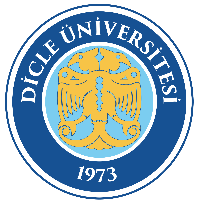 PERSONEL DAİRE BAŞKANLIĞIÖĞRETİM ÜYESİ KADRO AKTARIM/KULLANIM       TALEBİNDE BULUNMA İŞLEMLERİDoküman Kodu: PDB-İA-031PERSONEL DAİRE BAŞKANLIĞIÖĞRETİM ÜYESİ KADRO AKTARIM/KULLANIM       TALEBİNDE BULUNMA İŞLEMLERİYürürlük Tarihi: 24.08.2022PERSONEL DAİRE BAŞKANLIĞIÖĞRETİM ÜYESİ KADRO AKTARIM/KULLANIM       TALEBİNDE BULUNMA İŞLEMLERİRevizyon Tarihi/No: 00/00